МИНИСТЕРСТВО ПРОСВЕЩЕНИЯ РОССИЙСКОЙ ФЕДЕРАЦИИ‌Муниципальное бюджетное общеобразовательное учреждение Степановская средняя общеобразовательная школа Ташлинского района Оренбургской области‌‌ ‌‌​Рабочая программавнеурочной деятельности«Юнармия» на 2023-2024 учебный год                                                    с. Степановка, 2023г.  Пояснительная запискаРабочая программа внеурочной деятельности «Юнармия» составлена на основе:1.Федерального государственного образовательного стандарта основного общего образования, утверждённого приказом Министерства образования и науки РФ  от 31 мая 2023 г. № 287 “Об утверждении федерального государственного образовательного стандарта основного общего образования”Основной образовательной программы основного общего образования МБОУ Степановская СОШ.Учебного плана Шестаковского филиала  МБОУ Степановская СОШ.Цель и задачи преподавания (освоения) внеурочной деятельностиЦель программы - сформировать правильное представление о роли государства в области обороны, о Вооружённых силах и других силовых структурах РФ, о воинской службе, и жизни, быте военнослужащих, их правах и обязанностях, готовность осознано выполнить свой священный долг по защите отечества с оружием в руках.Задачи:дать начальные знания по основами обороны государства, познакомит со структурой Вооружённых сил;назначение видов и родов войск, их вооружением и боевыми возможностями;дать представление о требованиях, предъявляемых к будущему военнослужащему, о порядке призыва и прохождения службы, научить выполнять обязанности солдата, дневального, часового, командира отделения.научить действовать в строю;научить стрелять из пневматического оружия, метать гранаты в цель;научить действовать в бою, в разведке, на марше, в дозоре, в наступлении, в обороне.Место внеурочной деятельности в Учебном планеРабочая программа внеурочной деятельности «Юнармия» для учащихся 5-9-х классов рассчитана на 34 часа учебного времени. В учебном плане на 2023– 2024 учебный год на данный курс предусмотрено 1 час в неделю.2. Содержание курса внеурочной деятельности1.Военно-историческая подготовкаТеоретическая часть:Блок «Во славу отечества» Занятие «Военная теория»Занятия «Войсковые звания», «Воинские сигналы управления строем», «Государственные награды РФ»;- подготовка юнармейцев к конкурсу «И снова ратной славы дата»:Ратная история России и советского Союза, история их вооруженных сил. Военно-историческая подготовкаЗанятия «Великие полководцы России», «Уставы. Виды уставов»Занятие «Дни воинской славы России» Практическая часть:Просмотр презентации« Уставы вооружённых сил РФ»Основы медико-санитарной подготовкиТеоретическая часть:«Медико-санитарная подготовка»Понятие о ранах и их осложнениях. Виды кровотечений и их характеристика. Причины ожогов и их степень тяжести, понятие об ожоговой болезни.Шок. Причины возникновения шока. Признаки и степень тяжести травматического шока. Практическая часть:Первая медицинская помощь при ранениях и кровотечениях. Материалы, используемые для наложения жгута. Методика наложения жгута. Способы остановки венозных и капиллярных кровотечений. Виды повязок. Основные типы бинтовых повязок. Перевязочный материал.Правила и способы наложения повязок на голову, грудь, живот, промежность, верхние и нижние конечности.Оказание пострадавшему первой медицинской помощи при ранении черепа и мозга, в грудную клетку и живот. Понятие о переломах костей и их признаки. Виды переломов и их осложнения. Понятие о травматическом токсикозе и его признаки.Практическая часть:Наложение повязок на голову, грудь, живот, промежность, верхние и нижние конечности. Оказание первой медицинской помощи при переломах верхних и нижних конечностей.Оказание первой медицинской помощи при отравлениях.Основы военной службыТеоретическая часть:Техника выполнения выстрела. Инструктаж по технике безопасности при обращении с пневматической винтовкой.Практическая часть:Тренировка в изготовке к стрельбе.Тренировка в стрельбе с упора. Тренировка в стрельбе лежа.Строй. Управление строем. Повороты на месте. Движение строевым и походным шагом. Повороты в движении.Перестроение из одношереножного строя в двухшереножный и обратно. Теоретическая часть:Назначение, устройство частей и механизмов автомата Контрольный осмотр автомата и подготовка его к стрельбе. Уход за автоматом, его хранения и сбережениеИнструктаж по технике безопасности при обращении с оружием. Практическая часть:Неполная разборка-сборка АК-74.Гражданская оборонаЗадачи медицинской службы Гражданской обороны.Работа в очагах химического поражения и очагах сильнодействующих ядовитых веществ. Физические и токсикологические свойства основных аварийно химически опасных веществ (АХОВ - хлор, аммиак), правила поведения на заражённой местности. Средства индивидуальной защиты населения.Практическая часть:Выбор средства защиты и необходимый раствор в зависимости от вида АХОВ. Преодоление «заражённого» участка местности в зависимости от физических свойств химически опасных веществ.Организация физкультурно-оздоровительной работыПрактическая часть:Передвижение по пересеченной местности в пешем порядке (кроссовый бег, марш- броски).Планируемые результаты освоения курса внеурочной деятельности Личностные:Осознанное ценностное отношение к национальным базовым ценностям, России, своему народу, своему краю, отечественному культурно-историческому наследию, государственной символике, законам РФ, русскому и родному языку, народнымтрадициям, старшему поколению; сформированная гражданская компетенция.Понимание и осознание моральных норм и правил нравственного поведения, в том числе этических норм взаимоотношений в семье, между поколениями, носителямиразных убеждений, представителями различных социальных групп.Положительный опыт взаимодействия со сверстниками, старшим поколением и младшими детьми в соответствии с общепринятыми нравственными нормами;сформированная коммуникативная компетенция.Способность эмоционально реагировать на негативные проявления в детском обществе и обществе в целом, анализировать нравственную сторону своих поступков и поступков других людей.Понимание и осознаний взаимной обусловленности физического, нравственного, психологического, психического и социально-психологического здоровья человека.Осознание негативных факторов, пагубно влияющих на здоровье.Умение делать осознанный выбор поступков, поведения, образа жизни, позволяющих сохранить и укрепить здоровье.Представление об основных компонентах культуры здоровья и здорового образа жизни.Потребность заниматься физической культурой и спортом, вести активный образ жизни.Метапредметные:Регулятивные:умение ставить цель своей деятельности на основе имеющихся возможностей;умение оценивать свою деятельность, аргументируя при этом причины достижения или отсутствия планируемого результата (участие в соревнованиях и смотрах);формирование умения находить достаточные средства для решения своих учебных задач;демонстрация приёмов саморегуляции в процессе подготовки мероприятий разного уровня, участие в них, в том числе и в качестве конкурсанта.Познавательные:умение осознавать свое место в военно-патриотических акциях; навык делать выводы, устанавливать причинно-следственные связи на основе полученной информации о времени, эпохе при знакомстве с работами известных военных конструкторов и действий полководцев;анализ и принятие опыта разработки и реализации проекта исследования разной сложности;умение самостоятельно находить требуемую информацию, ориентироваться в информации, устанавливать взаимосвязи между событиями и явлениями;критическое оценивание содержания и форм современных внутригосударственных и международных событий;овладение культурой активного использования печатных изданий и интернетресурсами.Коммуникативные:умение организовать сотрудничество и совместную деятельность с педагогом и сверстниками в отряде;приобретение навыков работы индивидуально и в коллективе для решения поставленной задачи;умение находить общее решение и разрешать конфликты;соблюдение норм публичного поведения и речи в процессе выступления.Предметные:Обучающиеся научатся:использовать элементарные теоретические знания по истории техники и вооружения;применять основы строевой подготовки и дисциплины строя;отличать истинные намерения своего государства и западных держав от того, что предлагают современные СМИ;владеть приёмами исследовательской деятельности, навыками поиска необходимой информации;использовать полученные знания и навыки по подготовке и проведению мероприятий военно-патриотической направленности.Обучающиеся получат возможность научиться:правильно применять и использовать приемы владения стрелковым оружием;владеть навыками управления строя;готовить и проводить военно-патриотческие мероприятия для разных целевых аудиторий;участвовать в соревнованиях и смотрах-конкурсах по военно-патриотической тематике разного уровня;готовить исследовательские работы по истории создания и применения вооружения и военной технике для участия в конференциях и конкурсах.Тематическое планирование с указанием количества часов, отводимых на освоение каждой темыСписок литературы:Воробьёв Ю.Л. «Основы безопасности жизнедеятельности» - М, 2018г (5-9 класс)Воробьёв Ю.Л. «Основы безопасности жизнедеятельности» - М, 2018г (8 класс)Выдрин И.Ф. «Начальная военная подготовка» - М, 2017гСиняев А.Д. «В помощь призывнику» - М, 2017гДому шин А.П. «Первые и впервые» - М, 2014гЗырянов А.А. «Общевоинские уставы» - М, 2014гЛутовинов	В.И.	«Подготовка	учащейся	молодёжи	к	защите Отечества и военной службе» - М, 2003гМахальцов В.Д. «Проблемы патриотического воспитания: опыт, перспективы» - Новосибирск, 2005гБоярский В.И. «Партизаны и армия» - М, 2011 гЯроцкий А.П. «Знай стрелковое оружие» - М, 2017гЯроцкий А.П. «Наставление по стрелковому делу. Автомат Калашникова (АК)» - М, 2017гКазаков Д.Ф. «Виды Вооружённых Сил Российской Федерации» - М, 2017 г.РАССМОТРЕНОНа педагогическом советеПротокол № 14от «30» августа 2023 г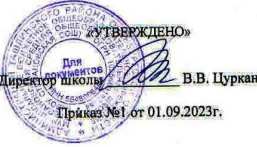 №Тема урокаКол-во часовДата прове денияФорма провед ения занятияЭОР1.Военно-историческая подготовка(8 часов)1.Военно-историческая подготовка(8 часов)1.Военно-историческая подготовка(8 часов)1Занятие «Войсковые звания»,2Лекцияhttps://yandex.ru/video/preview/275149771 6303986242«Государственные награды РФ»2Лекцияo/preview/2604493521216210803Военно-историческая	подготовкаЗанятия	«Великие	полководцы России».2Лекцияhttps://yandex.ru/video/preview/178063115 065525710774Занятие	«Дни	воинской	славы России»2Лекцияhttps://yandex.ru/video/preview/171249076 819227369982.Основы медико-санитарной подготовки	( 12 часов)2.Основы медико-санитарной подготовки	( 12 часов)2.Основы медико-санитарной подготовки	( 12 часов)2.Основы медико-санитарной подготовки	( 12 часов)2.Основы медико-санитарной подготовки	( 12 часов)2.Основы медико-санитарной подготовки	( 12 часов)5Теоретическая	часть:	«Медико- санитарная подготовка»2Лекцияhttps://yandex.ru/vide o/preview/132882439542467204206Понятие о ранах и ихосложнениях. Виды кровотечений и их характеристика.2Лекцияhttps://yandex.ru/video/preview/132882439 542467204207Причины ожогов и их степень тяжести, понятие об ожоговойболезни2Лекцияhttps://yandex.ru/vide o/preview/1303733596982326318Шок.	Причины	возникновенияшока. Признаки и степень тяжести травматического шока.2Лекцияhttps://yandex.ru/video/preview/118294770 209207798749Практическая	часть:	Перваямедицинская	помощь	при ранениях и кровотечениях.2Практи кумhttps://yandex.ru/video/preview/134573747 7177177466010Материалы,	используемые	дляналожения	жгута.	Методика наложения жгута2Практи кумhttps://yandex.ru/video/preview/134573747 717717746603.Основы военной службы (10  часов)3.Основы военной службы (10  часов)3.Основы военной службы (10  часов)3.Основы военной службы (10  часов)3.Основы военной службы (10  часов)3.Основы военной службы (10  часов)11Теоретическая			часть: Техника выполнения выстрела. Инструктаж	по	техникебезопасности при обращении с пневматической винтовкой.2Лекцияhttps://yandex.ru/vide o/preview/154084516 4307302210212Тренировка в стрельбе лежа2Практи кумhttps://yandex.ru/vide o/preview/1540845164307302210213Строй.	Управление		строем. Повороты		на	месте.	Движениестроевым	и	походным	шагом. Повороты в движении.2Практи кумhttps://yandex.ru/vide o/preview/141538105 0176763124814Уход за автоматом, его хранения и сбережение Инструктаж по технике безопасности приобращении с оружием2Практи кумhttps://yandex.ru/vide o/preview/618845535 644919024215Практическая	часть:	Неполная разборка-сборка АК-742Практи кумhttps://yandex.ru/vide o/preview/61884553564491902424.Гражданская оборона	(2 часа)4.Гражданская оборона	(2 часа)4.Гражданская оборона	(2 часа)4.Гражданская оборона	(2 часа)4.Гражданская оборона	(2 часа)4.Гражданская оборона	(2 часа)16Физические и токсикологические свойства основных аварийнохимически опасных веществ (АХОВ - хлор, аммиак), правила2Лекцияhttps://yandex.ru/vide o/preview/123666408 71790291951поведения на заражённой местности. Средства индивидуальной защитынаселения5. Организация физкультурно-оздоровительной работы (2 часа)5. Организация физкультурно-оздоровительной работы (2 часа)5. Организация физкультурно-оздоровительной работы (2 часа)5. Организация физкультурно-оздоровительной работы (2 часа)5. Организация физкультурно-оздоровительной работы (2 часа)5. Организация физкультурно-оздоровительной работы (2 часа)17Практическая часть:Передвижение по пересеченной местности в пешем порядке (кро ссовый бег).2Практи кумhttps://yandex.ru/vide o/preview/114103529 5633184966Итого34